О пилотном проекте по переходу на  единый электронный профсоюзный билет, электронный реестр членов Профсоюза и автоматизированный сбор статистических отчетовС сентября 2018 года в Общероссийском Профсоюзе образования реализуется Пилотный проект по введению  единого электронного профсоюзного билета, автоматизации учета членов Профсоюза и сбора статистических данных. Эксперимент проводится в 18 регионах Российской Федерации. Концепция пилотного проекта способствует  организационному укреплению Профсоюза, формированию и развитию информационной культуры профсоюзного актива, создает условия для дополнительной социальной поддержки членов Профсоюза.Президиум Саратовской областной организации Профсоюза работников народного образования постановляет:1.Присоединиться к реализации Пилотного проекта по введению  единого электронного профсоюзного билета, автоматизации учета членов Профсоюза и сбора статистических данных. 2.Местным, первичным организациям Профсоюза начать подготовку реестра членов Профсоюза в новом формате (прилагается). 	3.Включить тему «Цифровой профсоюз» в  план обучения профсоюзного актива.	4.Контроль за реализацией постановления оставляю за собой.Председатель 					                                Н.Н.Тимофеев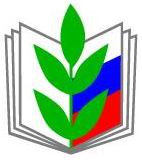 ПРОФСОЮЗ РАБОТНИКОВ НАРОДНОГО ОБРАЗОВАНИЯ И НАУКИ РОССИЙСКОЙ ФЕДЕРАЦИИ(ОБЩЕРОССИЙСКИЙ ПРОФСОЮЗ ОБРАЗОВАНИЯ)САРАТОВСКАЯ ОБЛАСТНАЯ ОРГАНИЗАЦИЯПРЕЗИДИУМ ПОСТАНОВЛЕНИЕПРОФСОЮЗ РАБОТНИКОВ НАРОДНОГО ОБРАЗОВАНИЯ И НАУКИ РОССИЙСКОЙ ФЕДЕРАЦИИ(ОБЩЕРОССИЙСКИЙ ПРОФСОЮЗ ОБРАЗОВАНИЯ)САРАТОВСКАЯ ОБЛАСТНАЯ ОРГАНИЗАЦИЯПРЕЗИДИУМ ПОСТАНОВЛЕНИЕПРОФСОЮЗ РАБОТНИКОВ НАРОДНОГО ОБРАЗОВАНИЯ И НАУКИ РОССИЙСКОЙ ФЕДЕРАЦИИ(ОБЩЕРОССИЙСКИЙ ПРОФСОЮЗ ОБРАЗОВАНИЯ)САРАТОВСКАЯ ОБЛАСТНАЯ ОРГАНИЗАЦИЯПРЕЗИДИУМ ПОСТАНОВЛЕНИЕПРОФСОЮЗ РАБОТНИКОВ НАРОДНОГО ОБРАЗОВАНИЯ И НАУКИ РОССИЙСКОЙ ФЕДЕРАЦИИ(ОБЩЕРОССИЙСКИЙ ПРОФСОЮЗ ОБРАЗОВАНИЯ)САРАТОВСКАЯ ОБЛАСТНАЯ ОРГАНИЗАЦИЯПРЕЗИДИУМ ПОСТАНОВЛЕНИЕПРОФСОЮЗ РАБОТНИКОВ НАРОДНОГО ОБРАЗОВАНИЯ И НАУКИ РОССИЙСКОЙ ФЕДЕРАЦИИ(ОБЩЕРОССИЙСКИЙ ПРОФСОЮЗ ОБРАЗОВАНИЯ)САРАТОВСКАЯ ОБЛАСТНАЯ ОРГАНИЗАЦИЯПРЕЗИДИУМ ПОСТАНОВЛЕНИЕ
«10» сентября 2019г.
г. Саратов
г. Саратов
г. Саратов
№ 31